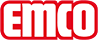 emco Baubazénové rošty emco 721/35Barvybéžová - podobná RAL 1001žlutá - podobná RAL 1018šedá - podobná RAL 7001bílá - podobná RAL 9010speciální barvyskoro všechny speciální barvy (dle RAL nebo vzorku podlahy) k dispozicisměr profilůpevný krycí rošt pro bezbariérové sprchovací prostory s pruty rovnoběžnými s okrajem nádržepopisstabilní, pevný, trvanlivý a příjemně pochozí bazénový rošt, který optimálně zachytí vodu přelévající se přes okraj bazénu a zajišťuje tak vysokou úroveň bezpečnosti a hygieny.materiálVysoce kvalitní umělá hmota s vysokou rázovou tuhostí a UV absorbéremzcela odolné vůči korozi, chlóru, mořské a minerální voděúplná ignorace kovových dílů a ze všech stran uzavřených povrchů pro nejvyšší stupeň hygienynosný profilplný profil(35 x 10 mm)PovrchVrchní strana profilů rovná s vyraženým bezpečnostním profilemvzdálenost mezi profily< 8 mm dle DIN EN 13451-1 a DIN EN 16582-1 (pro zamezení míst s možností skřípnutí prstů)přibl.výška (mm)35 mmspojeníspojovací díly z polyesterových trubek zesílených skleněnými vláknyprotiskluznostoděr dle DIN 51097, klasifikační stupnice C - certifikováno Institutem společenství obkladačůVariabilní šířka roštu (mm)100-340servis a službyzaměřenípokládková službaopravyRozměryŠířka roštu: ………………….mm (šířka kanálu)Délka roštu: …………………..mmkontaktNovus Česko s.r.o. · 464 01 · Raspenava 191 · Tel. (+420) 482 302 750 · Fax (+420) 482 360 399 · rohozky@novus.cz · www.emco-bau.com